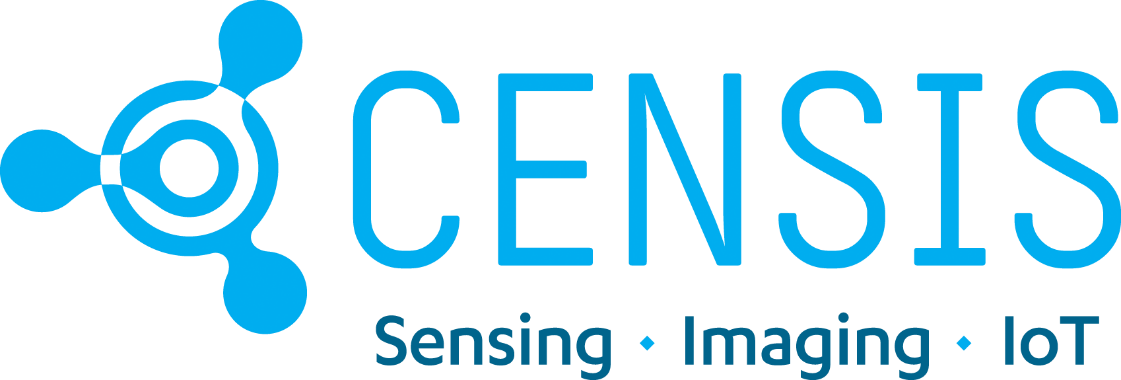 Highlands and Islands IoT Enhanced Accelerator: Application FormFor full details about the CENSIS Highlands and Islands Enhanced IoT Accelerator programme, please refer to the CENSIS website LINK HEREThe Highlands and Islands IoT Enhanced Accelerator is supported by Highlands and Island Enterprise.Company DetailsApplication questionsBy submitting this application form you are certifying that the information you have provided is true to the best of your knowledge.Applications can be summited at any time up until 31 May 2023. Please return this form to jim.cockram@censis.org.ukCompany NameTrading AddressPostcodeContact NamePhoneCompany NumberWebsite URLNature of BusinessType of companyNo of employeesQ1.  Which of these best describes you:Q1.  Which of these best describes you:Individual with strong idea and concept, but not trading yet Early-stage company with innovative plansMature company looking to change our technology approachOther (let us know)Q2. Please describe the business challenge you face (max 500 words). If you can, please also provide details of any other challenges that might be related that you are facing, perhaps around costs, business process/es, net-zero, or health and safety regulations. Q3. Please describe how you think an IoT system might help you solve your challenge or idea (max 500 words).   How you might see the system being integrated into your daily business processes to help either People/Process/Product/Planet or all 4.The trail monitoring will allow us to clearly understand how the trails are being used and by how many people. This will allow us to streamline and focus our maintenance. It will also Q4. What kind of advice or help do you need from CENSIS?                              Engineering: hardwareEngineering: software Engineering: communications/connectivityBusiness developmentCyber security adviceFinance and investment adviceIP adviceContracts or legal adviceOther (please provide details)Q5. What outcomes to you expect to see in the next three years if you receive support from CENSIS and were able to implement your IoT system?Q5. What outcomes to you expect to see in the next three years if you receive support from CENSIS and were able to implement your IoT system?New product(s)New service(s)Increase in sales (£)Increase in turnover (£)Additional investment (£)Jobs created Jobs safeguardedNew collaborationsCarbon Reduction (operational/embedded/product use)Please use the space below to expand on any of these options or tell us more about any wider social, environmental, or economic benefits you expect to see (max. 250 words)? Please use the space below to expand on any of these options or tell us more about any wider social, environmental, or economic benefits you expect to see (max. 250 words)? Q6. Optional: please use this space to add any other information you think will be useful for this application (max 200 words).  Signature:Name:Date: